环境信息公示栏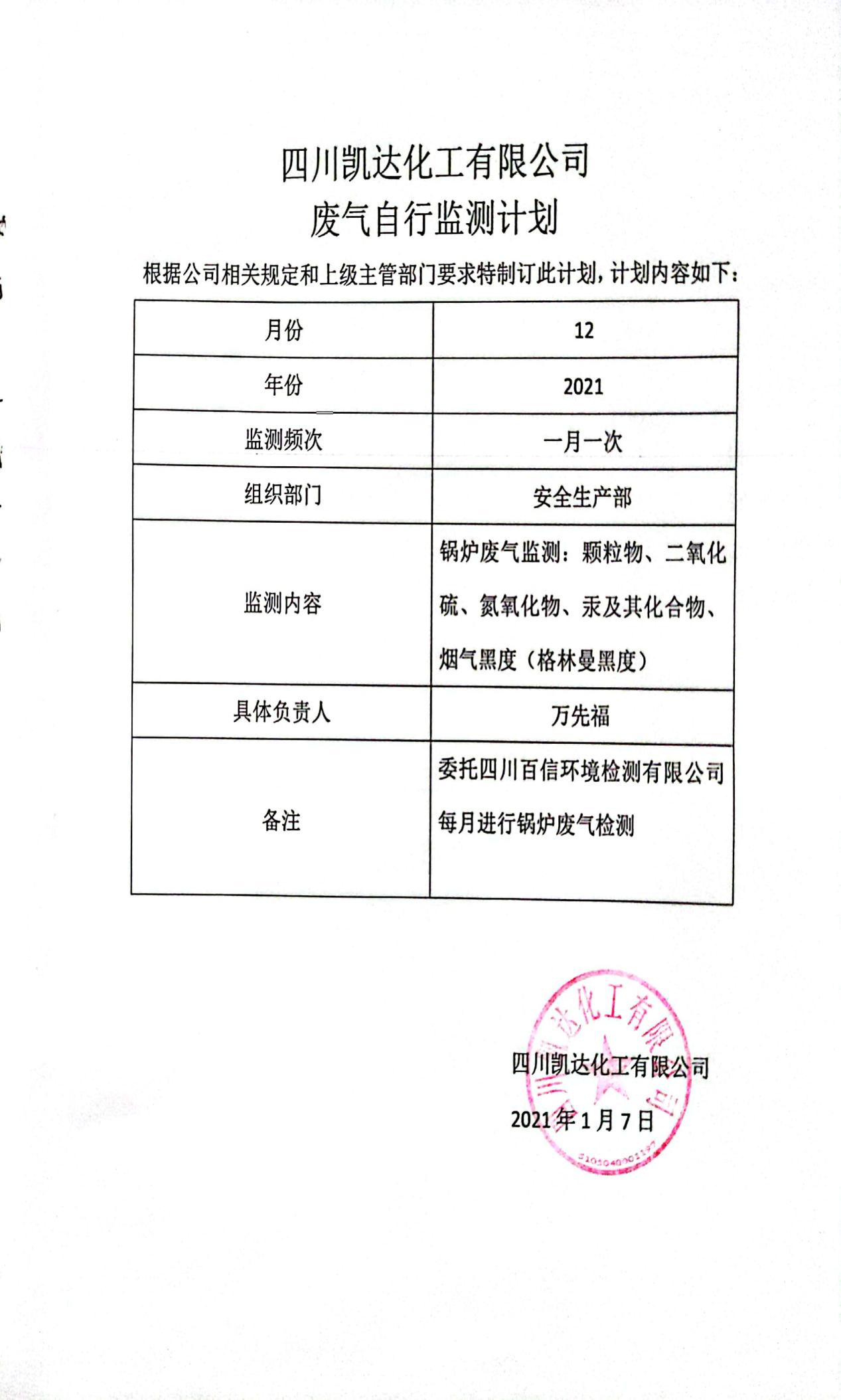 基础信息单位名称四川凯达化工有限公司四川凯达化工有限公司统一社会信用代码91510521662755429Y91510521662755429Y基础信息法定代表人万先福万先福联系电话0830-83935690830-8393569基础信息生产地址四川省泸县牛滩镇四川省泸县牛滩镇四川省泸县牛滩镇四川省泸县牛滩镇四川省泸县牛滩镇基础信息产品及企业规模简介四川凯达化工有限公司主要生产乳化炸药，现有乳化炸药生产线2条，年产能力达40000吨，其中乳化一线年产23000吨，乳化二线年产17000吨。生产工艺主要原材液态硝酸铵溶液、硝酸钠、氯化钾、一体化油相等均采用配好的成品，由厂家配送，到生产区经过密封管道进行泵送、加工、生产成成品。四川凯达化工有限公司主要生产乳化炸药，现有乳化炸药生产线2条，年产能力达40000吨，其中乳化一线年产23000吨，乳化二线年产17000吨。生产工艺主要原材液态硝酸铵溶液、硝酸钠、氯化钾、一体化油相等均采用配好的成品，由厂家配送，到生产区经过密封管道进行泵送、加工、生产成成品。四川凯达化工有限公司主要生产乳化炸药，现有乳化炸药生产线2条，年产能力达40000吨，其中乳化一线年产23000吨，乳化二线年产17000吨。生产工艺主要原材液态硝酸铵溶液、硝酸钠、氯化钾、一体化油相等均采用配好的成品，由厂家配送，到生产区经过密封管道进行泵送、加工、生产成成品。四川凯达化工有限公司主要生产乳化炸药，现有乳化炸药生产线2条，年产能力达40000吨，其中乳化一线年产23000吨，乳化二线年产17000吨。生产工艺主要原材液态硝酸铵溶液、硝酸钠、氯化钾、一体化油相等均采用配好的成品，由厂家配送，到生产区经过密封管道进行泵送、加工、生产成成品。四川凯达化工有限公司主要生产乳化炸药，现有乳化炸药生产线2条，年产能力达40000吨，其中乳化一线年产23000吨，乳化二线年产17000吨。生产工艺主要原材液态硝酸铵溶液、硝酸钠、氯化钾、一体化油相等均采用配好的成品，由厂家配送，到生产区经过密封管道进行泵送、加工、生产成成品。排污信息主要污染物名称二氧化硫汞及其化合物氮氧化物颗粒物烟气黑度（格林曼黑度）排污信息排放浓度≤50mg/m³≤0.05mg/m³≤200mg/m³≤20mg/m³≤1mg/m³排污信息排放方式经脱硫塔处理后直排经脱硫塔处理后直排排污口数量及分布情况锅炉房有废气排放口（烟囱）1个锅炉房有废气排放口（烟囱）1个排污信息执行的污染物排放标准《锅炉大气污染物排放标准》GB13271-2014《锅炉大气污染物排放标准》GB13271-2014超标情况全年均达标排放，无超标全年均达标排放，无超标污染治理设施运行情况运行情况运行情况运行情况运行情况隔油沉淀池；锅炉为燃煤锅炉，废气经脱硫塔处理后直排。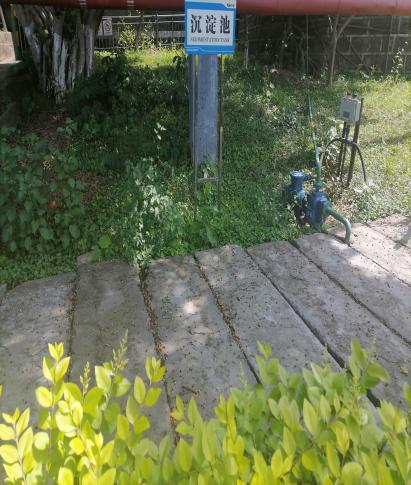 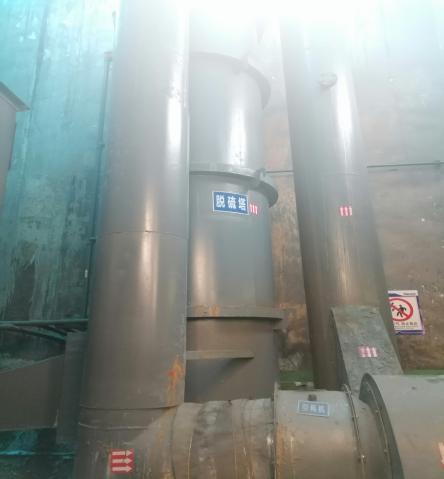 建设项目环境影响评价及其他环保行政许可情况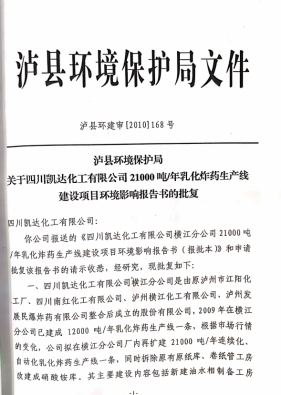 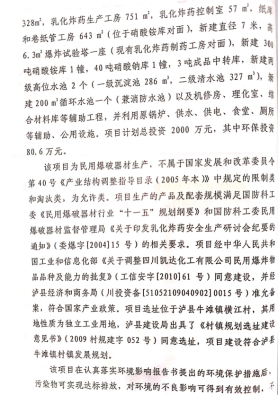 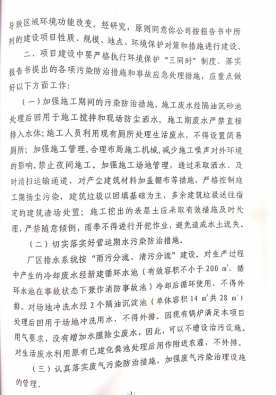 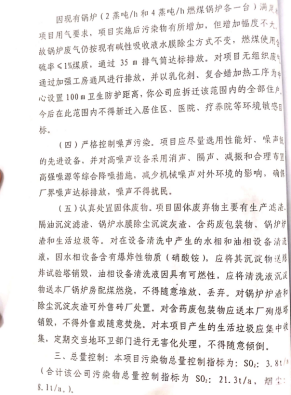 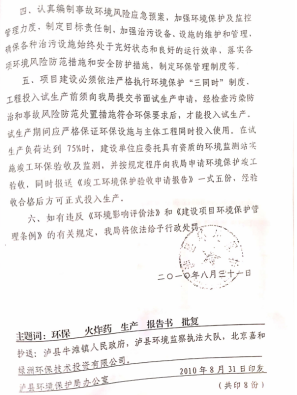 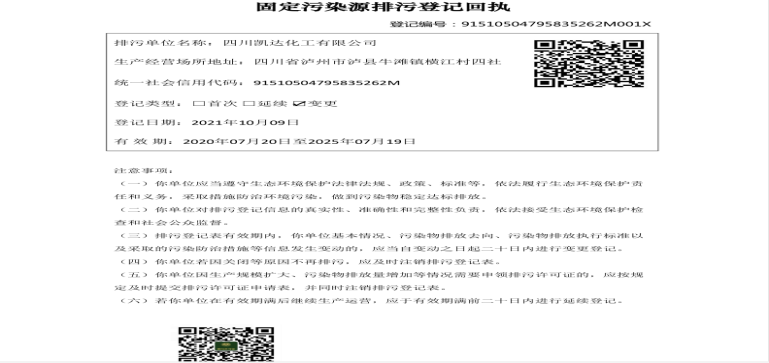 突发环境事件应急预案基本简介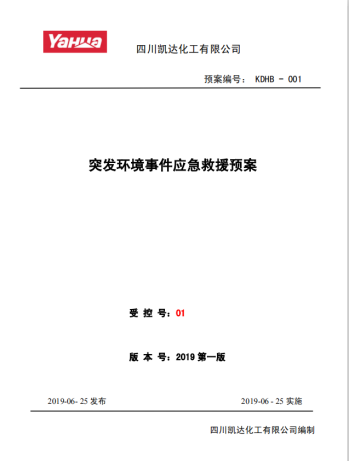 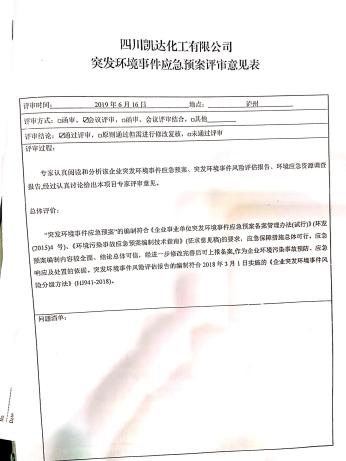 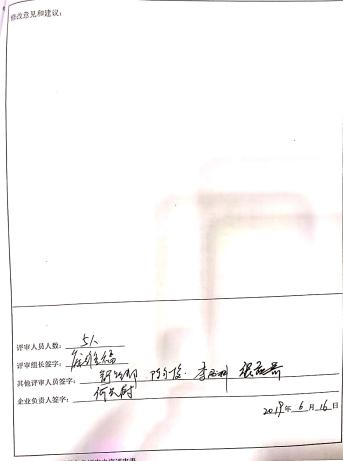 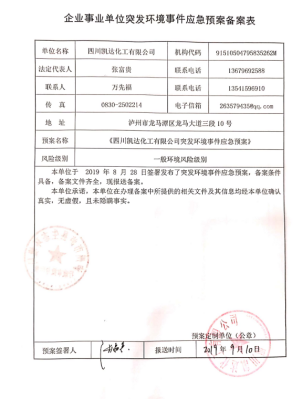 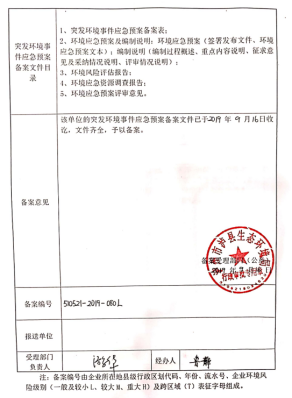 企业环保承诺公司环保工作方针：全面规划、合理布局、综合治理、保护环境为了促进企业和环境的可持续发展，树立绿色发展理念，主动承担环保的社会责任，严格遵守环保法律法规，全面落实各项环保措施，切实履行环保责任，我公司郑重承诺：一、加强环保宣传教育和培训，提高员工的环保意识，设置专职的环保机构，配备专职的环保人员。二、严格执行环境影响评价和“三同时”制度，主动拆除与环评审批规模不符的生产设备，从淘汰落后产能，提升技术工艺上着手，减少污染物排放，确保治污设施与生产能力相匹配，污染物稳定达标排放。三、建立规范化排污口，推行阳光排污，积极自查，不偷排、漏排。四、遵守排污许可制度，严控排污总量，按时交纳排污费等依法应交纳的费用。五、加强应急管理，维护安全稳定。制定并落实污染事故应急预案，定期组织开展应急演练。六、严格遵守环境保护法律法规，建立环保管理长效机制，对环保工作常抓不懈。这是我们向社会做出的庄严承诺，敬请社会各界予以监督。公司环保工作方针：全面规划、合理布局、综合治理、保护环境为了促进企业和环境的可持续发展，树立绿色发展理念，主动承担环保的社会责任，严格遵守环保法律法规，全面落实各项环保措施，切实履行环保责任，我公司郑重承诺：一、加强环保宣传教育和培训，提高员工的环保意识，设置专职的环保机构，配备专职的环保人员。二、严格执行环境影响评价和“三同时”制度，主动拆除与环评审批规模不符的生产设备，从淘汰落后产能，提升技术工艺上着手，减少污染物排放，确保治污设施与生产能力相匹配，污染物稳定达标排放。三、建立规范化排污口，推行阳光排污，积极自查，不偷排、漏排。四、遵守排污许可制度，严控排污总量，按时交纳排污费等依法应交纳的费用。五、加强应急管理，维护安全稳定。制定并落实污染事故应急预案，定期组织开展应急演练。六、严格遵守环境保护法律法规，建立环保管理长效机制，对环保工作常抓不懈。这是我们向社会做出的庄严承诺，敬请社会各界予以监督。公司环保工作方针：全面规划、合理布局、综合治理、保护环境为了促进企业和环境的可持续发展，树立绿色发展理念，主动承担环保的社会责任，严格遵守环保法律法规，全面落实各项环保措施，切实履行环保责任，我公司郑重承诺：一、加强环保宣传教育和培训，提高员工的环保意识，设置专职的环保机构，配备专职的环保人员。二、严格执行环境影响评价和“三同时”制度，主动拆除与环评审批规模不符的生产设备，从淘汰落后产能，提升技术工艺上着手，减少污染物排放，确保治污设施与生产能力相匹配，污染物稳定达标排放。三、建立规范化排污口，推行阳光排污，积极自查，不偷排、漏排。四、遵守排污许可制度，严控排污总量，按时交纳排污费等依法应交纳的费用。五、加强应急管理，维护安全稳定。制定并落实污染事故应急预案，定期组织开展应急演练。六、严格遵守环境保护法律法规，建立环保管理长效机制，对环保工作常抓不懈。这是我们向社会做出的庄严承诺，敬请社会各界予以监督。公司环保工作方针：全面规划、合理布局、综合治理、保护环境为了促进企业和环境的可持续发展，树立绿色发展理念，主动承担环保的社会责任，严格遵守环保法律法规，全面落实各项环保措施，切实履行环保责任，我公司郑重承诺：一、加强环保宣传教育和培训，提高员工的环保意识，设置专职的环保机构，配备专职的环保人员。二、严格执行环境影响评价和“三同时”制度，主动拆除与环评审批规模不符的生产设备，从淘汰落后产能，提升技术工艺上着手，减少污染物排放，确保治污设施与生产能力相匹配，污染物稳定达标排放。三、建立规范化排污口，推行阳光排污，积极自查，不偷排、漏排。四、遵守排污许可制度，严控排污总量，按时交纳排污费等依法应交纳的费用。五、加强应急管理，维护安全稳定。制定并落实污染事故应急预案，定期组织开展应急演练。六、严格遵守环境保护法律法规，建立环保管理长效机制，对环保工作常抓不懈。这是我们向社会做出的庄严承诺，敬请社会各界予以监督。公司环保工作方针：全面规划、合理布局、综合治理、保护环境为了促进企业和环境的可持续发展，树立绿色发展理念，主动承担环保的社会责任，严格遵守环保法律法规，全面落实各项环保措施，切实履行环保责任，我公司郑重承诺：一、加强环保宣传教育和培训，提高员工的环保意识，设置专职的环保机构，配备专职的环保人员。二、严格执行环境影响评价和“三同时”制度，主动拆除与环评审批规模不符的生产设备，从淘汰落后产能，提升技术工艺上着手，减少污染物排放，确保治污设施与生产能力相匹配，污染物稳定达标排放。三、建立规范化排污口，推行阳光排污，积极自查，不偷排、漏排。四、遵守排污许可制度，严控排污总量，按时交纳排污费等依法应交纳的费用。五、加强应急管理，维护安全稳定。制定并落实污染事故应急预案，定期组织开展应急演练。六、严格遵守环境保护法律法规，建立环保管理长效机制，对环保工作常抓不懈。这是我们向社会做出的庄严承诺，敬请社会各界予以监督。公司环保工作方针：全面规划、合理布局、综合治理、保护环境为了促进企业和环境的可持续发展，树立绿色发展理念，主动承担环保的社会责任，严格遵守环保法律法规，全面落实各项环保措施，切实履行环保责任，我公司郑重承诺：一、加强环保宣传教育和培训，提高员工的环保意识，设置专职的环保机构，配备专职的环保人员。二、严格执行环境影响评价和“三同时”制度，主动拆除与环评审批规模不符的生产设备，从淘汰落后产能，提升技术工艺上着手，减少污染物排放，确保治污设施与生产能力相匹配，污染物稳定达标排放。三、建立规范化排污口，推行阳光排污，积极自查，不偷排、漏排。四、遵守排污许可制度，严控排污总量，按时交纳排污费等依法应交纳的费用。五、加强应急管理，维护安全稳定。制定并落实污染事故应急预案，定期组织开展应急演练。六、严格遵守环境保护法律法规，建立环保管理长效机制，对环保工作常抓不懈。这是我们向社会做出的庄严承诺，敬请社会各界予以监督。   公司环保管理部门：安全生产部                    监督电话：0830-8392012   公司环保管理部门：安全生产部                    监督电话：0830-8392012   公司环保管理部门：安全生产部                    监督电话：0830-8392012   公司环保管理部门：安全生产部                    监督电话：0830-8392012   公司环保管理部门：安全生产部                    监督电话：0830-8392012   公司环保管理部门：安全生产部                    监督电话：0830-8392012   公司环保管理部门：安全生产部                    监督电话：0830-8392012